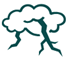 ArbeitsblattMehr power gegen stress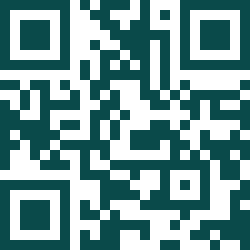 Beanworte folgende Fragen zuerst selbstständig. Suche danach ergänzende
Informationen auf feelok.de/stress.Reflexion	 Bist du gestresst? Finde es heraus mit dem Stress-Test: feelok.de/stress-teststressWie hoch ist das Risiko, dass du dich in alltäglichen Situationen stressen lässt? 
Der Stressrisiko-Test gibt dir Hinweise. Klicke auf: StressrisikoFolgenWas sind mögliche negative Folgen von Stress? 
Falls du nicht weiter weißt: feelok.de/stress-mpgs und dann Schädliche FolgenPowerHast du Schwierigkeiten und Probleme, mit denen du nicht fertig wirst? Warum nicht?
Klicke auf: Eine Nummer zu großWie beeinflusst dein Lebensmotto, wie du handelst, wie du fühlst, wie du denkst und ob du gestresst bist? 
Falls du nicht weiter weißt: Mein LebensmottoGemeinsam erreicht man mehr. Das setzt voraus, dass man versteht, was andere sagen und dass man verstanden wird. Dazu gibt es bewährte Techniken. Welche? 
Klicke auf: Verstehen und verstanden werdenLese die Artikel Ich leiste mir keine Fehler bis Ich bin nicht gut genug und notiere, welche Tipps und Überlegungen du umsetzen willst.Mit leeren Batterien läuft nichts mehr. Wie kannst du deine Batterien wieder aufladen? 
Klicke auf: Meine Batterien sind leerKeine ZeitDu hast ständig viel um die Ohren und kaum mehr Zeit für dich? Höchste Zeit etwas daran zu ändern! Klicke auf: Ich habe zu viel zu tun und überlege dir, welche Ratschläge du umsetzen willst, um ein bisschen Zeit für dich zu gewinnen. Pareto wusste es besser! Was wusste er besser? EntspannungEs gibt Entspannungstechniken, die dir helfen, dich zu erholen. Ihre Wirkung wurde seriös überprüft und bestätigt. 
Klicke auf: feelok.de/stress-relaxWeitere Arbeitsblätter auf feelok - Lehrpersonen und Multiplikator:innenwww.feel-ok.ch, www.feel-ok.at, www.feelok.de